Al Dirigente ScolasticoDell’IC Selvazzano 2Il/la sottoscritto/a _______________________________________________________________________, nato/a a _____________________________________________________ il _________________________________ residente a _____________________________________________________ in via ____________________________________ _____________________________________, iscritto/a all’albo degli abilitati per l’esercizio della libera professione di _____________________________________________ nella Provincia di __________________________________,   Docente		   Infanzia		          Primaria		                 Secondaria I gradoin servizio con   contratto a   tempo____________________________________________________________indeterminato/determinatoC H I E D Ealla S.V. ai sensi delle vigenti disposizioni l’AUTORIZZAZIONE ad esercitare la libera professione di _________________________________________________________________________________________Il/la sottoscritto/a dichiara, sotto la propria responsabilità, ai sensi dell’articolo 508 del Decreto L. vo 16/04/1994 n. 297, che tale esercizio non è di pregiudizio all’ assolvimento di tutte le attività inerenti alla funzione docente ed è compatibile con l’ orario di insegnamento e di servizio.Il/la sottoscritto/a dichiara inoltre di essere a conoscenza di quanto disposto dall’art. 53 D. L. vo n° 165/2001 in merito a incompatibilità, cumulo di impieghi e incarichi.Data............................................                                                          Firma......................................................................*****************************************************************************************Prot. n._________ del _____________Al docente    ________________________________Agli ATTIOggetto: Autorizzazione Esercizio Libera Professione  VISTA la richiesta del docente____________________________________________ in servizio presso questo Istituto, assunta a prot. n. ________ del _________________ il Dirigente Scolastico, ai sensi dell’articolo 508 del Decreto L. vo 16/04/1994 n. 297,A U T O R I Z Z ALO SVOLGIMENTO DELL’ATTIVITA’ RICHIESTA, perché tale esercizio non è di pregiudizio all’ assolvimento delle attività inerenti la funzione docente ed è compatibile con l’orario di insegnamento e di servizio.Tale autorizzazione verrà immediatamente revocata qualora, per qualunque motivo, divenisse pregiudizievole ai doveri d’ufficio.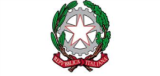 ISTITUTO COMPRENSIVO SELVAZZANO 2Richiesta AUTORIZAZIONE ESERCIZIO LIBERA PROFESSIONEDOCENTIATA IL DIRIGENTE SCOLASTICOAvv. Giuseppe Sozzo